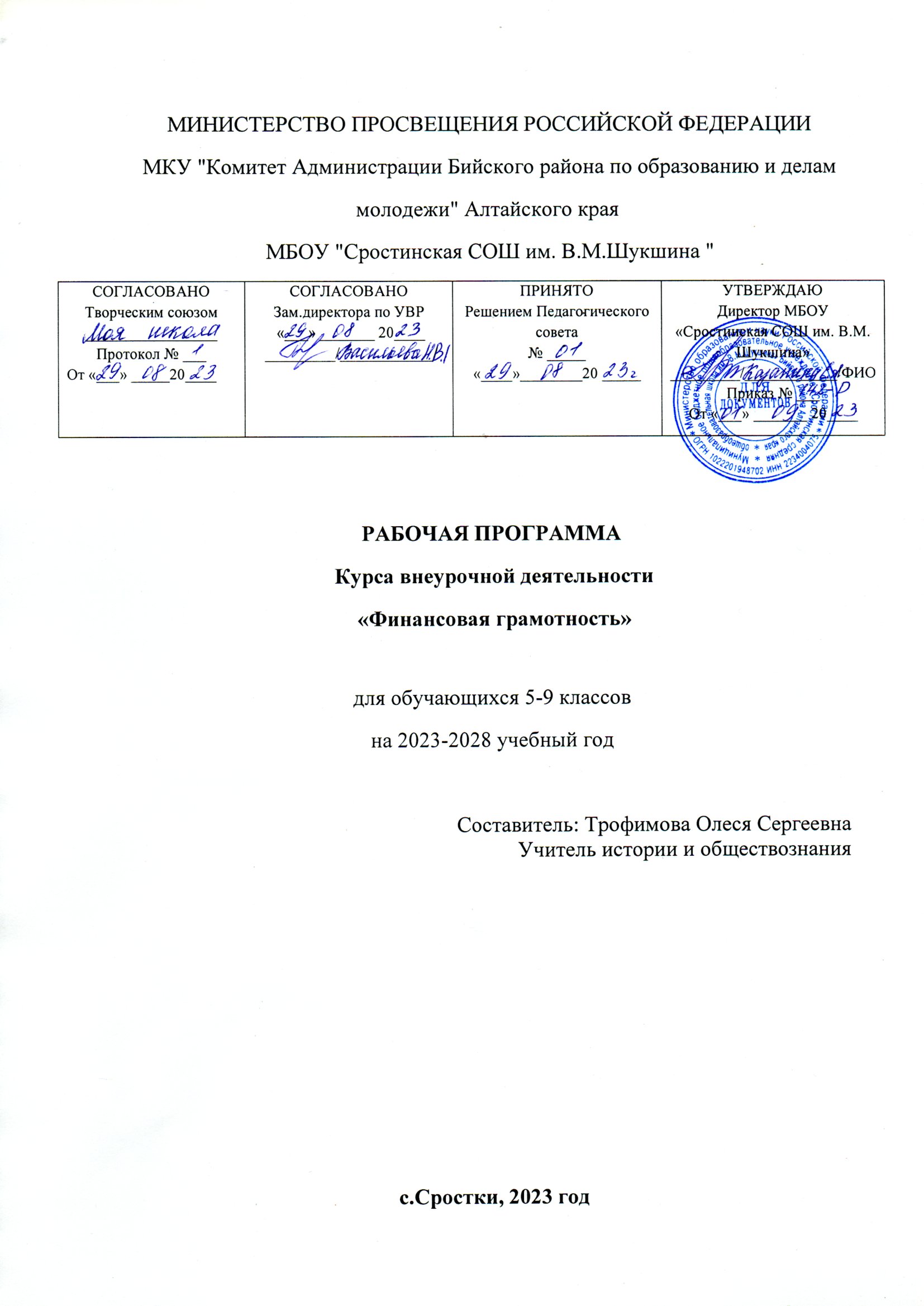 Пояснительная запискаНормативные документы и материалы, на основе которых разработана рабочая программаФедерального Закона «Об образовании в Российской Федерации» от 29.12.2012 г. №273-ФЗ;Приказа Министерства образования и науки РФ от 17.12.2010 года № 1897 «Об утверждении федерального государственного образовательного стандарта основного общего образования»; Письмо Департамента общего образования Минобрнауки РФ от 12 мая 2011 г. № 03- 296 «Об организации внеурочной деятельности при введении федерального государственного образовательного стандарта общего образования»;Авторская программа по финансовой грамотности, 5—7 классы, авторы программы: Е. А. Вигдорчик, И. В. Липсиц, Ю. Н. Корлюгова. М.: «ВИТА-ПРЕСС» - 2017;Авторская программа по финансовой грамотности. 8–9 классы общеобразоват.орг. Авторы программы: Е. Б. Лавренова, О. И. Рязанова, И. В. Липсиц. М.: «ВИТА-ПРЕСС» - 2017;Устава школы;Программы развития МБОУ «Сростинская СОШ им. В.М. Шукшина»Основной образовательной программы школы.Положению о внеурочной деятельности в МБОУ «Сростинская СОШ им. В.М. Шукшина»Информация о возрастной группе учащихся, на которых ориентирована программа Данная рабочая программа курса внеурочной образовательной деятельности предназначена для учащихся 5-9  классов МБОУ «Сростинская СОШ им. В.М. Шукшина», которая будет реализована в 2021-2022 учебном году.Информация о назначении программы курса В 5–9 классах дети обучаются в возрасте 10–16 лет, когда с правовой точки зрения они обретают часть прав и обязанностей, в том числе в финансовой сфере. Поэтому становится необходимым обучить подростков тем умениям, которые будут нужны для оптимального поведения в современных условиях финансового мира.Вместе с тем учащиеся 5–9 классов способны расширять свой кругозор в финансовых вопросах благодаря развитию обще интеллектуальных способностей, формируемых школой. Также в данном возрасте начинает осуществляться личностное самоопределение школьников, они переходят во взрослую жизнь, осваивая некоторые новые для себя роли взрослого человека. Поэтому в ходе обучения важно опираться на личные потребности учащегося, не только формировать в нём умение действовать в сфере финансов, но и подключать внутренние механизмы самоопределения школьника. Нужно научить его не бояться взрослой жизни и показать, что существуют алгоритмы действия в тех или иных ситуациях финансового характера. В то же время основным умением, формируемым у учащихся, является умение оценивать финансовую ситуацию, выбирать наиболее подходящий вариант решения проблемы семьи.В данном курсе вопросы бюджетирования рассматриваются на более сложном уровне, нежели в предыдущих классах, исследуются вопросы долгосрочного планирования бюджета семьи и особое внимание уделяется планированию личного бюджета. Значительное внимание в курсе уделяется формированию компетенции поиска, подбора, анализа и интерпретации финансовой информации из различных источников как на электронных, так и на бумажных носителях. Большая часть времени отводится на практическую деятельность для получения опыта действий в расширенном круге (по сравнению с предыдущими классами) финансовых отношений.Цели, задачи, принципы, на которых строится данная программа курсаЦели и задачи, решаемые при реализации рабочей программы согласованны с целями основной образовательной программы школы. Цели изучения курса «Финансовая грамотность»:• удовлетворение познавательных потребностей обучающихся в области финансов, формирование активной жизненной позиции, основанной на приобретённых знаниях, умениях и способах финансово грамотного поведения;• приобретение опыта в сфере финансовых отношений в семье; применение полученных знаний и умений для решения элементарных вопросов в области экономики семьи; развитие собственной финансовой грамотности и выработка экономически грамотного поведения, а также способов поиска и изучения информации в этой области;• воспитание интереса учащихся к дальнейшему получению знаний в сфере финансовой грамотности, к учебно-исследовательской и проектной деятельности в области экономики семьи.Основными задачами являются:-  формирование базовых знаний о потреблении и потребителях, об общих принципах управления доходами и расходами семейного бюджета, свойствах и функциях денег;- формирование у обучающихся умения вести элементарный учёт расходов и расходов личных финансов, навыков планирования семейного бюджета;- формирование у обучающихся понимания необходимости долгосрочного финансового планирования.Принципы построения программы внеурочной деятельности:принцип системно-деятельностной организации внеурочной деятельности;принцип соответствия возрастным особенностям обучающихся;принцип опоры на ценности программы воспитания и социализации пятиклассников;принцип гуманизации образовательного процесса, предполагающий очеловечивание взаимоотношений в совместной творческой деятельности учителя, обучающихся и их родителей;принцип вариативности, предусматривающий учет интересов детей. Ценностные ориентиры содержания курсаФинансовая грамотность является одним из факторов, оказывающих влияние на становление личности обучающихся, в его отношениях к материальным и духовным ценностям. Реальность нашего времени требует, чтобы обучающийся получил, прежде всего, практико-ориентированные знания и умения. Рыночно ориентированное образование помогает объяснять обучающимся, что они сами несут ответственность за свои финансы. Экономическое образование вносит свой вклад в формирование общей культуры человека. Необходимым компонентом общей культуры в современном толковании является общее знакомство с методами познания действительности, представление о предмете и методе экономики, его отличия от методов естественных и гуманитарных наук, об особенностях применения экономики для решения бытовых и прикладных задач. Изучение финансовой грамотности способствует формированию экономического мышления и привитию навыков рационального поведения, созданию предпосылок для дальнейшего профессионального обучения и эффективной практической деятельности.Обоснование выбранных технологий, средств, методов, форм, средств организации внеурочной деятельности и режим занятийДля реализации задач курса используются следующие технологии: личностно-ориентированного обучения, критического мышления, деятельностного и компетентностного подхода, проектной деятельности, информационно-коммуникационные технологии, самостоятельная работа. Учебные материалы и задания подобраны в соответствии с возрастными особенностями детей и включают задачи, практические задания, построение графиков и диаграмм, игры, мини-исследования и проекты. В процессе изучения формируются умения и навыки работы с текстами, таблицами, схемами, графиками, а также навыки поиска, анализа и представления информации и публичных выступлений. Это способствует развитию навыков разумного финансового поведения. Занятия проводятся во второй половине дня. Сведения о распределение часов по годам обученияКурс «Финансовая грамотность» рассчитан на 72 часа, в 5-7 классах – 34 часа , в 8- 9 классах – 34 часа.Формы представления результатов: устный или письменный ответ, эссе, проект, исследовательская работа.Используемая в тексте программы система условных обозначений:Л-Б – лабораторно-практическое занятие; П – проектная работа; ЗК – контроль по разделу; С – семинарское занятие.Планируемые результаты Описание     уровней     воспитательных     результатов     внеурочной образовательной деятельностиВоспитательные результаты внеурочной деятельности школьников распределяются по трём уровням.Первый уровень результатов – приобретение школьником социальных знаний (об общественных нормах, устройстве общества, о социально одобряемых и неодобряемых формах поведения в обществе и т. п.), первичного понимания социальной реальности и повседневной жизни.Для достижения данного уровня результатов особое значение имеет взаимодействие ученика с учителем.Например, в беседе о разумном финансовом поведении ребёнок не только воспринимает информацию от педагога, но и невольно сравнивает её с образом самого педагога. Информации будет больше доверия, если сам педагог культивирует разумное финансовое поведение.Второй уровень результатов – получение школьником опыта переживания и позитивного отношения к базовым ценностям общества (человек, семья, Отечество, природа, мир, знания, труд, культура), ценностного отношения не только к социальной реальности в целом, но и к социальной реальности  в сфере экономики и финансов.Для достижения данного уровня результатов особое значение имеет взаимодействие школьников между собой на уровне класса, школы.Третий уровень результатов – получение школьником опыта самостоятельного общественного действия. Только в самостоятельном общественном действии, за пределами дружественной среды школы, юный человек действительно становится (а не просто узнаёт о том, как стать) социальным деятелем, грамотным участником финансовых отношений, умеющим разумно решать финансовые проблемы. Именно в опыте самостоятельного общественного действия приобретается разумное финансовое поведениеОчевидно, что для достижения данного уровня результатов особое значение имеет взаимодействие школьника с социальными субъектами за пределами школы, в открытой общественной среде. Важное место занимает семья (родители).Личностные и метапредметные результаты, которые будут достигнуты учащимисяТребования к личностным результатам освоения курса:— сформированность ответственности за принятие решений в сфере личных финансов;— готовность пользоваться своими правами в финансовой сфере и исполнять возникающие в связи с взаимодействием с финансовыми институтами обязанности. Требования к интеллектуальным (метапредметным) результатам освоения курса:— сформированность умения анализировать проблему и определять финансовые и государственные учреждения, в которые необходимо обратиться для их решения;— владение умением поиска различных способов решения финансовых проблем и их оценки;— владение умением осуществлять краткосрочное и долгосрочное планирование поведения в сфере финансов;— сформированность умения устанавливать причинно-следственные связи между социальными и финансовыми явлениями и процессами;— умение осуществлять элементарный прогноз в сфере личных финансов и оценивать свои поступки;— сформированностькоммуникативной компетенции:• вступать в коммуникацию со сверстниками и учителем, понимать и продвигать предлагаемые идеи;• анализировать и интерпретировать финансовую информацию из различных источников.Содержание тем курса внеурочной деятельностиКраткое описание разделов курса, с указанием применяемых форм организации внеурочной деятельности, основных видов внеурочной деятельности и почасовое распределение5 классВведение в курс «Финансовая грамотность». Почему важно развивать свою финансовую грамотность. От чего зависит благосостояние семьи. Учимся оценивать финансовое поведение людей. Учимся оценивать своё финансовое поведение.Модуль 1. Доходы и расходы семьи. Деньги: что это такое. Из чего складываются доходысемьи. Учимся считать семейные доходы. Исследуем доходы семьи. Как появляются расходы семьи. Учимся считать семейные расходы. Исследуем расходы семьи. Как сформировать семейный бюджет.6 классМодуль 2. Риски потери денег и имущества и как человек может от этого защититься. Почему возникают риски потери денег и имущества и как от этого защититься. Что такое страхование и для чего оно необходимо. Что и как можно страховать. Исследуем, что застраховано в семье и сколько это стоит. Как определить надёжность страховых компаний. Как работает страховая компания. 7 классМодуль 3. Человек и государство: как они взаимодействуют.Могут ли люди быть финансово независимыми от государства. Что такое налоги и почему ихнадо платить. Какие бывают налоги. Учимся считать налоги . Сравниваем налоги граждан разных стран. Исследуем, какие налоги платит семья и что получает от государства. Как работает налоговая служба.  Что такое социальные пособия и какие они бывают. Учимся находить информацию на сайте Фонда социального страхования РФ. Какие социальные пособия получают люди.Модуль 4. Услуги финансовых организаций и собственный бизнесДля чего нужны банки. Почему хранить сбережения в банке выгоднее, чем дома. Какие бывают вклады. Что такое кредиты и надо ли их брать. Какими банковскими услугами пользуется семья. Как избежать финансовых потерь и увеличить доходы. Что мы знаем о бизнесе.   Для чего нужны бизнес-инкубаторы. Что такое валюта и для чего она нужна.8 классМодуль 1. Управление денежными средствами семьи.  Тема 1. Происхождение денег.  Деньги, что это такое. Что может происходить с деньгами и как это влияет на финансы вашей семьи. Тема 2. Источники денежных средств семьи. Какие бывают источники доходов. От чего зависят личные и семейные доходы. Тема 3. Контроль семейных расходов. Как контролировать семейные расходы и зачем это делать. Тема 4. Построение семейного бюджета. Что такое семейный бюджет и как его построить. Как оптимизировать семейный бюджет.Модуль 2. Способы повышения семейного благосостоянияТема 1. Способы увеличения семейных доходов с использованием услуг финансовых организаций. Для чего нужны финансовые организации. Как увеличить семейные доходыс использованием финансовых организаций. Тема 2. Финансовое планирование как способ повышения финансового благосостояния.  Для чего необходимо осуществлять финансовое планирование. Как осуществлять финансовое планирование на разных жизненных этапах. 9 классМодуль 3. Риски в мире денег.Тема 1. Особые жизненные ситуации и как с ними справиться.Особые жизненные ситуации: рождение ребёнка, потеря кормильца.  Особые жизненные ситуации: болезнь, потеря работы, природные и техногенные катастрофы. Чем поможет страхование.Тема 2. Финансовые риски. Какие бывают финансовые риски. Что такое финансовые пирамиды.Модуль 4. Семья и финансовые организации: как сотрудничать без проблем.Тема 1. Банки и их роль в жизни семьи. Что такое банк и чем он может быть полезен. Польза и риски банковских карт. Тема 2. Собственный бизнес. Что такое бизнес. Как создать своё дело.Тема 3. Валюта в современном мире.  Что такое валютный рынок и как он устроен. Можно ли выиграть, размещая сбережения в валюте. Модуль 5. Человек и государство: как они взаимодействуют. Тема 1. Налоги и их роль в жизни семьи. Что такое налоги и зачем их платить. Какие налоги мы платим.Тема 2. Пенсионное обеспечение и финансовое благополучие в старости. Что такое пенсия и как сделать её достойной.Формы внеурочной деятельности по Социальному направлениюФормы реализации программы.Для реализации поставленных целей предлагаются следующие формы организации учебного процесса:Дискуссия, проектно-исследовательская деятельность учащихся, деловая игра, практическая работа, юридическая консультация, правовая консультация, познавательная беседа, интерактивная беседа, мини-проект, мини-исследование, круглый стол, ток-шоу, творческая работа, викторина, ролевая игра, сюжетно-ролевая игра, выступления учащихся с показом презентаций, игра-путешествие, правовая игра, дидактическая игра, решение практических и проблемных ситуаций, решение практических и экономических задач, игра с элементами тренинга, работа с документами, аналитическая работа, конференция, конкурсы.Методы обучения.На уровне основного общего образования создаются условия для освоения учащимися образовательных программ, делается акцент на умение самостоятельно и мотивированно организовывать свою познавательную деятельность (от постановки цели до получения и оценки результата) на развитие учебно-исследовательской деятельности учащихся.В процессе обучения используются:1. Приемы актуализации субъективного опыта учащихся;2. Методы диалога и полилога;3. Приемы создания коллективного и индивидуального выбора;4. Игровые методы;5. Методы диагностики и самодиагностики;6. Технологии критического мышления;7. Информационно-коммуникационные технологии;8. Технологии коллективного метода обучения.Освоение нового содержания осуществляется с опорой на межпредметные связи с курсами экономики, истории, обществознания, географии, литературы, искусства.Тематическое планированиеПеречень разделов и тем, последовательность их изученияКоличество часов на изучение каждого раздела и каждой темы5 класс6 класс7 КЛАСС8 КЛАСС9 КЛАССЛИСТ ВНЕСЕНИЯ ИЗМЕНЕНИЙ В РАБОЧУЮ ПРОГРАММУ КУРСА ВУД№п/пСодержание учебного материалаКоличество часовРаздел 1. Введение в курс «Финансовая грамотность». 2 ч       11.1.Почему важно развивать свою финансовую грамотность.               0.5ч21.2.От чего зависит благосостояние семьи. 0.5ч31.3.Учимся оценивать финансовоеповедение людей. 0.5ч41.4.Учимся оценивать своё финансовое поведение.0.5чРаздел. 2 Модуль 1. Доходы и расходы семьи. 8 ч52.1.1.Деньги: что это такое.0,5ч62.1.2.Учебные мини-проекты «Деньги».0.5ч72.1.3.Из чего складываются доходысемьи. 0.5ч82.1.4.Учимся считать семейные доходы.               0.5ч92.1.5.Исследуем доходы семьи. 0,5ч102.1.6.Учебные мини-проекты «Доходы семьи»0.5ч112.1.7.Как появляются расходы семьи. 0,5ч122.1.8.Учимся считать семейные расходы.0.5ч132.1.9.Исследуем расходы семьи. 1ч142.1.10.Учебные мини-проекты «Расходы семьи»1ч152.1.11.Как сформировать семейный бюджет.0.5ч162.1.12.Учебные мини-проекты «Семейный бюджет». 0.5ч172.1.13.Обобщение результатов изученного в разделах 1 и 2. 1ч№п/пСодержание учебного материалаКоличество часов1-3Повторение изученного в разделах 1 и 2. 1ч       Раздел 3. Модуль 2. Риски потери денег и имущества и как человек может от этого защититься.                   12ч4-53.2.1,2.Почему возникают риски потери денег и имущества и как от этого защититься. 1ч63.2.3.Что такое страхование и для чего оно необходимо.1ч73.2.4.Что и как можно страховать. 1ч83.2.5.Ролевая игра «Страхование»1ч9-103.2.6,7Исследуем, что застраховано в семье и сколько это стоит. 1ч113.2.8.Как определить надёжность страховых компаний. 1ч123.2.9.Как работает страховая компания.1ч13-143.2.10,11Учебные мини-проекты «Страхование»2ч153.2.12.Обобщение результатов изученного раздела 3.1ч16-173.2.14,15.Презентация «Риски потери денег и имущества, как человек может от этого защититься»2ч№п/пСодержание учебного материалаКоличество часов1Повторение изученного в разделе 3.1чРаздел 4. Модуль 3. Человек и государство: как они взаимодействуют. 4ч       24.3.1.Могут ли люди быть финансово независимыми от государства.            0,5ч34.3.2.Что такое налоги и почему ихнадо платить.            0.5ч44.3.3.Какие бывают налоги. Учимся считать налоги . Сравниваем налоги граждан разных стран.0,5ч54.3.4.Исследуем, какие налоги платит семья и что получает от государства.05ч64.3.5.Как работает налоговая служба.  0.5ч74.3.6.Что такое социальные пособия и какие они бывают.00.5 	0.5 ч84.3.7.Учимся находить информацию на сайте Фонда социального страхования РФ. Какие социальные пособия получают люди.1чРаздел 5. Модуль 4. Услуги финансовых организаций и собственный бизнес6 ч95.4.1.Для чего нужны банки.0.5ч105.4.2.Почему хранить сбережения в банке выгоднее, чем дома.0,5ч115.4.3.Какие бывают вклады.0.51ч	0,5 ч125.4.4.Что такое кредиты и надо ли их брать.0,5 ч135.4.5.Какими банковскими услугами пользуется семья.0,5 ч145.4.6. Как избежать финансовых потерь и увеличить доходы.0,5 ч155.4.7.Что мы знаем о бизнесе.   Для чего нужны бизнес-инкубаторы.1ч165.4.8.Что такое валюта и для чего она нужна.1ч175.4.9.Обобщение по разделам 4 и 5.1ч№п/пСодержание учебного материалаКоличество часов1Повторение изученного в разделах 4,5.1чРаздел 6. Модуль 1. Управление денежными средствами семьи.   9ч       Тема 1. Происхождение денег.  2ч26.1.1.Деньги, что это такое. 1ч36.1.2.Что может происходить с деньгами и как это влияет на финансы вашей семьи.1чТема 2. Источники денежных средств семьи.46.1.3.Какие бывают источники доходов.1ч56.1.4.От чего зависят личные и семейные доходы. 1чТема 3. Контроль семейных расходов.66.1.5.Как контролировать семейные расходы и зачем это делать. 1ч76.1.6.Учебные мини-проекты «Контролируем семейные расходы»1чТема 4. Построение семейного бюджета. 86.1.7.Что такое семейный бюджет и как его построить. 1ч96.1.8.Как оптимизировать семейный бюджет.1ч106.1.9.Обобщение результатов работы по разделу 6.1чРаздел 7 Модуль 2. Способы повышения семейного благосостояния7чТема 1. Способы увеличения семейных доходов с использованием услуг финансовых организаций.117.2.1.Для чего нужны финансовые организации. 1ч127.2.2.Как увеличить семейные доходыс использованием финансовых организаций. 1чТема 2. Финансовое планирование как способ повышения финансового благосостояния. 137.2.3.Для чего необходимо осуществлять финансовое планирование.1ч147.2.4.Как осуществлять финансовое планирование на разных жизненных этапах. 1ч15-167.2.5,6.Представление проектов.1ч177.2.7.Обобщение по разделу 7.1ч№п/пСодержание учебного материалаКоличество часов1Повторение изученного в разделах 6,7.1чРаздел 8. Модуль 3. Риски в мире денег. 6ч       Тема 1. Особые жизненные ситуации и как с ними справиться.28.3.1.Особые жизненные ситуации: рождение ребёнка, потеря кормильца.  1ч38.3.2.Особые жизненные ситуации: болезнь, потеря работы, природные и техногенные катастрофы.1ч48.3.3.Чем поможет страхование.1чТема 2. Финансовые риски.58.3.4.Какие бывают финансовые риски. 1ч68.3.5.Что такое финансовые пирамиды.1ч78.3.6.Представление проектов, выполнение тренировочных заданий, тестовый контроль1чРаздел 9. Модуль 4. Семья и финансовые организации: как сотрудничать без проблем.7ч Тема 1. Банки и их роль в жизни семьи.89.4.1.Что такое банк и чем он может быть полезен.1ч99.4.2.Польза и риски банковских карт. 1чТема 2. Собственный бизнес.109.4.3.Что такое бизнес. 1ч119.4.4.Как создать своё дело.1чТема 3. Валюта в современном мире.  129.4.5.Что такое валютный рынок и как он устроен.1ч139.4.6.Можно ли выиграть, размещая сбережения в валюте. 1ч149.4.7.Представление проектов.1чРаздел 10. Модуль 5. Человек и государство: как они взаимодействуют. 3чТема 1. Налоги и их роль в жизни семьи.1510.5.1.Что такое налоги и зачем их платить. 1ч1610.5.2.Какие налоги мы платим.1чТема 2. Пенсионное обеспечение и финансовое благополучие в старости. 1710.5.3.Что такое пенсия и как сделать её достойной.1чТема по ТПДата по ТПДата проведения по фактуПути корректировки(сжатие, совмещение.)